Publicado en Madrid el 10/10/2018 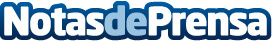 El Consorcio del Chorizo Español incrementa en un 36% los kilos etiquetados en el primer semestre de 2018 Durante estos meses se han alcanzado los 1.101.725,18 kg de chorizo etiquetados bajo el sello del CChE. Además, la Asociación pretende superar los dos millones cien mil kilos etiquetados a finales de este añoDatos de contacto:Actitud de Comunicación SL913022860Nota de prensa publicada en: https://www.notasdeprensa.es/el-consorcio-del-chorizo-espanol-incrementa-en Categorias: Nacional Gastronomía Restauración Consumo http://www.notasdeprensa.es